ENK_Pentagen potvrzení přijetí objednávky č. OVW-982/2017---------- Přeposlaná zpráva ----------
Od: Lukáš Bílek <lbilek@pentagen.cz>
Datum: 22. listopadu 2017 9:53
Předmět: ENK_Pentagen potvrzení přijetí objednávky č. OVW-982/2017
Komu: jvcelak@endo.cz
Kopie: Pavel Horák <phorak@pentagen.cz>
Vážený pane magistře,děkujeme za Vaši objednávku a potvrzujeme tímto její přijetí. Vaše objednávka se vyřizuje u našich zahraničních partnerů.O přesném termínu expedice Vás ještě budeme informovat touto cestou.Rádi bychom Vás tímto požádali o laskavost, objednávky prosím zasílejte na náš objednávkový e-mail objednavky@pentagen.cz.Předejdeme tím možnému zpoždění při vyřizování Vaší objednávky např. v případě dovolené, nemoci apod.Děkujeme za pochopení.S pozdravem a přáním příjemného dne,Lukáš BílekLogistics Manager
  PentaGen s.r.o.
  tel.: +420 725 483 315
  fax: +420 227 203 588 
  e-mail: lbilek@pentagen.cz  www.pentagen.czDoručená poštax9:49 (před 7 minutami)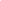 